Registrační číslo projektu: CZ.1.07/1.1.38/02.0025Název projektu: Modernizace výuky na ZŠ Slušovice, Fryšták, Kašava a VelehradTento projekt je spolufinancován z Evropského sociálního fondu a státního rozpočtu České republiky.NÁZEV Z_025_Ekologie_Půdy v životním prostředíAutor: Mgr. Helena NovákováŠkola: Základní škola Slušovice, okres Zlín, příspěvková organizace Digitální učební materiál (pracovní list) je určen pro seznámení žáků s tématem půdy v životním prostředíMateriál podporuje schopnost samostatné práce každého žákaJe určen pro předmět zeměpis  a ročník devátýTento materiál vznikl jako doplňující materiál k učebnici: HERINK, Josef. Lidé a příroda: učebnice zeměpisu pro základní školy a víceletá gymnázia. 1. vyd. Praha: Nakladatelství České geografické společnosti, 1999, 47 s. ISBN 80-860-3417-8.Půda= podstatná součást životního prostředí zelených rostlin (které pomocí fotosyntézy vytvářejí kyslík), které poskytují potravu dalším organismůmprvní kulturní ekosystémy vytvořili lidé právě na polích,loukách a v zahradáchJak se nazývá vědní obor, který se zabývá studiem půd?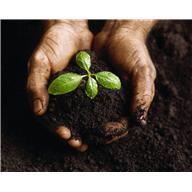 pedalogiepedologiepedilogiePodle přesmyček se pokuste odhadnout, co v současné době nejvíce ohrožuje půduSIŽNOÁVÍN DRONÚTISORUROZOŠÁVNÍEZERO DŮPNa znehodnocování půd v životním prostředí působí mnoho vlivů lidských činností, např. při: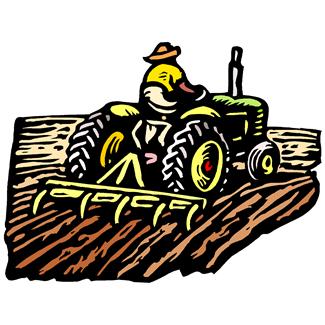 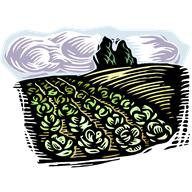 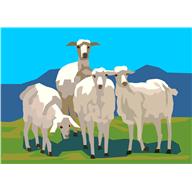 Vyřešte tajenku. Nejdřív doplňte pojmy, ty poté doplňte do osmisměrky a následně zjistěte, co je výsledkem tajenky. tajenka: …………………… = ………………………………………………….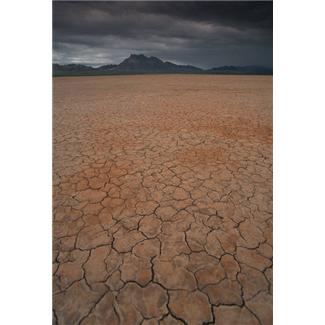 ŘešeníPůda= podstatná součást životního prostředí zelených rostlin (které pomocí fotosyntézy vytvářejí kyslík), které poskytují potravu dalším organismůmprvní kulturní ekosystémy vytvořili lidé právě na polích,loukách a v zahradáchJak se nazývá vědní obor, který se zabývá studiem půd?pedalogiepedologiepedilogiePodle přesmyček se pokuste odhadnout, co v současné době nejvíce ohrožuje půduSNIŽOVÁNÍ ÚRODNOSTIROZRUŠOVÁNÍEROZE PŮDNa znehodnocování půd v životním prostředí působí mnoho vlivů lidských činností, např. při:Vyřešte tajenku. Nejdřív doplňte pojmy, ty poté doplňte do osmisměrky a následně zjistěte, co je výsledkem tajenky. DESERTIFIKACE = rozšiřování pouští Zdroje obrázků:http://office.microsoft.com= odnos půd= přípravky na hubení škůdců= přípravky na hubení plevelů= velmi chudý pás hladu a žízně v Africe= odpady živočišné výroby= mezinárodní organizace pro ekologické problémy= půdní zrnitost= půdní typ= lehké půdy= tuhé statkové hnojivo vzniklé přeměnou chlévské mrvy ARUTXETPHPDLEROZEMÍEESERRSESTHIFBITZČKAAICEIOI/SC/U/CNT/IJŮNHIRÉDADJEKDEY////P/YČeroze= odnos půdPESTICIDY= přípravky na hubení škůdcůHERBICIDY= přípravky na hubení plevelůSAHEL= velmi chudý pás hladu a žízně v AfriceKEJDA= odpady živočišné výrobyUNEP= mezinárodní organizace pro ekologické problémyTEXTURA= půdní zrnitostČERNOZEM= půdní typPÍSČITÉ= lehké půdyHNŮJ= tuhé statkové hnojivo vzniklé přeměnou chlévské mrvy ARUTXETPHPDLEROZEMÍEESERRSESTHIFBITZČKAAICEIOI/SC/U/CNT/IJŮNHIRÉDADJEKDEY////P/YČ